Контрольная работа Раздел 2, 3 классВставьте притяжательные местоимения:1) I have a cat. ____ cat is nice. 2) We have 3 dogs. We like ____dogs.3) He is a pupil. ____ schoolbag is blue.  4) Mary likes to read books. ____ books are English books.5) They have many flowers. ____ are red.6) You like horses. ____ horses are funny.7) Spot is a dog. ____ house is a doghouse.Закончи предложения, выбрав правильную форму глаголов:My mom (read/reads) old books. 2) I (have/has) 3 dogs. 3) We (speak/speaks) French very well. 4) Tom and Ed (play/plays) ping-pong. 5) She (cook/cooks) very well. 6) He (like/likes) to ride his bike. 7) You (run/runs) very well.Поставьте to там, где нужно? I like ____ feed my cat. 2) My little brother can ____ jump. 3)He likes ____run. 4) We like ____read books. 5) My mom can ____ cook very well. 6) Jack can ____play video games. 7) Jack likes ____play video games.Прочитай текст и скажи, какие из утверждений, данных после текста, верны:Jim PerryJim Perry teaches French in a French school. He likes to teach and he likes his pupils. They like Jim too.In the evening Jim reads books and plays computer games. Mark has a mother and a father. His mother is not old and she teaches English in a school. Her name is Kelly Perry. She can cook very well. In the evening Jim and his parents eat together.Jim Perry is a pupil in a French school. 2) Jim teaches French. 3) Jim teaches French in the evening. 4) Jim likes to play computer games. 5) Jim has a mother and a father. 6) His mother teaches French in a school. 7) Jim and his parents cook together.  Скажи, что умеют дети делать очень хорошо, а что не очень:Jack /ride a horse.Bob /sing. 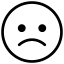 Mr. Brown /teach English.Meggy /jump. 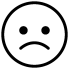 Контрольная работа Раздел 2, 3 классВставьте притяжательные местоимения:1) I have a cat. ____ cat is nice. 2) We have 3 dogs. We like ____dogs.3) He is a pupil. ____ schoolbag is blue.  4) Mary likes to read books. ____ books are English books.5) They have many flowers. ____ are red.6) You like horses. ____ horses are funny.7) Spot is a dog. ____ house is a doghouse.Закончи предложения, выбрав правильную форму глаголов:My mom (read/reads) old books. 2) I (have/has) 3 dogs. 3) We (speak/speaks) French very well. 4) Tom and Ed (play/plays) ping-pong. 5) She (cook/cooks) very well. 6) He (like/likes) to ride his bike. 7) You (run/runs) very well.Поставьте to там, где нужно? I like ____ feed my cat. 2) My little brother can ____ jump. 3)He likes ____run. 4) We like ____read books. 5) My mom can ____ cook very well. 6) Jack can ____play video games. 7) Jack likes ____play video games.Прочитай текст и скажи, какие из утверждений, данных после текста, верны:Jim PerryJim Perry teaches French in a French school. He likes to teach and he likes his pupils. They like Jim too.In the evening Jim reads books and plays computer games. Mark has a mother and a father. His mother is not old and she teaches English in a school. Her name is Kelly Perry. She can cook very well. In the evening Jim and his parents eat together.Jim Perry is a pupil in a French school. 2) Jim teaches French. 3) Jim teaches French in the evening. 4) Jim likes to play computer games. 5) Jim has a mother and a father. 6) His mother teaches French in a school. 7) Jim and his parents cook together.  Скажи, что умеют дети делать очень хорошо, а что не очень:Jack /ride a horse.Bob /sing. Mr. Brown /teach English.Meggy /jump. 